CURSO 2019-2020LISTADO DE MATERIAL INDIVIDUAL INFANTIL 3 AÑOSCURSO 2019-2020LISTADO DE MATERIAL INDIVIDUAL INFANTIL 4 AÑOSCURSO 2019-2020LISTADO DE MATERIAL INDIVIDUAL INFANTIL 5 AÑOSLA BATA DEL COLEGIOUNA BOLSA CON ROPA DE RECAMBIOUNA TOALLA DE TOCADOR CON UNA CINTA PARA PODER COLGARLAUN VASO DE PLÁSTICO CON ASAUNA CAJA GRANDE DE PAÑUELOS DE PAPELUN PAQUETE DE TOALLITAS HÚMEDASTODO MARCADO CON EL NOMBRE DEL NIÑO/A CON LETRA MAYÚSCULARELIGIÓN CATÓLICA 3 AÑOS. TOBIH COMPACT. Editorial EDEBÉ                              ISBN 978 84 683 0987 3CROQUETA. Ed. EDELVIVES, 3 AÑOS , TERCER TRIMESTRE.ISBN: 978-84-140-1810-1LOS LIBROS DEBEN TRAERSE DENTRO DE UNA BOLSA CON EL NOMBRE PUESTO SOLAMENTE EN LA BOLSA, NO EN LOS LIBROSMATERIAL FUNGIBLE Y FOTOCOPIAS45 €En concepto de material fungible (lápiz, colores, folios… y fotocopias) se ha de pagaren BANTIERRA en el número de cuenta: ES85   3191  0365  11 5262327710¡IMPORTANTE!: COLOCAD EN EL INGRESO NOMBRE Y APELLIDOS Y EL CURSO DEL NIÑO.TODO ESTE MATERIAL DEBE TRAERSE EL SEGUNDO DÍA DE CLASE DE SEPTIEMBRE.LA BATA DEL COLEGIOUNA BOLSA CON ROPA DE RECAMBIOUNA TOALLA DE TOCADOR CON UNA CINTA PARA PODER COLGARLAUN VASO DE PLÁSTICO CON ASAUNA CAJA GRANDE DE PAÑUELOS DE PAPELUN PAQUETE DE TOALLITAS HÚMEDASTODO MARCADO CON EL NOMBRE DEL NIÑO/A CON LETRA MAYÚSCULARELIGIÓN CATÓLICA 4 AÑOS. TOBIH COMPACT. Editorial EDEBÉ      ISBN 978 84 683 0988 0CROQUETA. Ed. EDELVIVES, 4 AÑOS , TERCER TRIMESTRE.ISBN: 978-84-140-1814-9LOS LIBROS DEBEN TRAERSE DENTRO DE UNA BOLSA CON EL NOMBRE PUESTO SOLAMENTE EN LA BOLSA, NO EN LOS LIBROSMATERIAL FUNGIBLE Y FOTOCOPIAS45 €En concepto de material fungible (lápiz, colores, folios… y fotocopias).  Se ha de pagar en BANTIERRA en el número de cuenta: ES85   3191  0365  11 5262327710¡IMPORTANTE!: INDICAD EN EL INGRESO NOMBRE,  APELLIDO Y EL CURSO DEL NIÑO.TODO ESTE MATERIAL DEBE TRAERSE EL SEGUNDO DÍA DE CLASE DE SEPTIEMBRE.LA BATA DEL COLEGIOUNA TOALLA DE TOCADOR CON UNA CINTA PARA PODER COLGARLAUN VASO DE PLÁSTICO CON ASA O UNA BOTELLA PEQUEÑA PARA AGUAUNA CAJA GRANDE DE PAÑUELOS DE PAPELUN PAQUETE DE TOALLITAS HÚMEDASTODO MARCADO CON EL NOMBRE DEL NIÑO/A CON LETRA MAYÚSCULARELIGIÓN CATÓLICA 5 AÑOS. TOBIH COMPACT. Editorial EDEBÉ       ISBN 978 84 683 0989 7CROQUETA. Ed. EDELVIVES, 5 AÑOS , SEGUNDO TRIMESTRE.ISBN: 978-84-140-1817-0LOS LIBROS DEBEN TRAERSE DENTRO DE UNA BOLSA CON EL NOMBRE PUESTO SOLAMENTE EN LA BOLSA, NO EN LOS LIBROSMATERIAL FUNGIBLE Y FOTOCOPIAS                                         45 €En concepto de material fungible (lápiz, colores, folios… y fotocopias) se ha de pagar en BANTIERRA en el número de cuenta:              ES85 3191  0365  11 5262327710¡IMPORTANTE!: INDICAD EN EL INGRESO NOMBRE, APELLIDOS, ASÍ COMO EL CURSO DEL NIÑO.TODO ESTE MATERIAL DEBE TRAERSE EL SEGUNDO DÍA DE CLASE DE SEPTIEMBRE.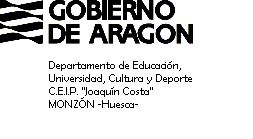 